Reformierte Kirchen Bern-Jura-SolothurnSuchergebnisse für "Identität"Autor / TitelJahrMedientypSignatur / Standort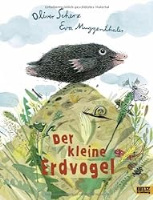 Scherz, OliverDer kleine Erdvogel2013BilderbuchIdentität